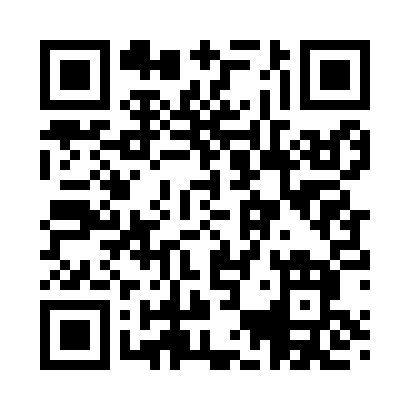 Prayer times for Breakabeen, New York, USAMon 1 Jul 2024 - Wed 31 Jul 2024High Latitude Method: Angle Based RulePrayer Calculation Method: Islamic Society of North AmericaAsar Calculation Method: ShafiPrayer times provided by https://www.salahtimes.comDateDayFajrSunriseDhuhrAsrMaghribIsha1Mon3:395:241:025:058:3910:242Tue3:405:251:025:058:3910:233Wed3:415:261:025:068:3810:234Thu3:425:261:025:068:3810:225Fri3:435:271:025:068:3810:216Sat3:445:271:035:068:3710:217Sun3:455:281:035:068:3710:208Mon3:465:291:035:068:3710:199Tue3:475:291:035:068:3610:1910Wed3:485:301:035:068:3610:1811Thu3:495:311:035:068:3510:1712Fri3:505:321:035:068:3510:1613Sat3:515:331:045:068:3410:1514Sun3:535:331:045:068:3310:1415Mon3:545:341:045:058:3310:1316Tue3:555:351:045:058:3210:1217Wed3:565:361:045:058:3110:1118Thu3:585:371:045:058:3110:1019Fri3:595:381:045:058:3010:0820Sat4:005:391:045:058:2910:0721Sun4:025:401:045:058:2810:0622Mon4:035:401:045:048:2710:0423Tue4:055:411:045:048:2610:0324Wed4:065:421:045:048:2610:0225Thu4:075:431:045:048:2510:0026Fri4:095:441:045:038:249:5927Sat4:105:451:045:038:239:5728Sun4:125:461:045:038:219:5629Mon4:135:471:045:028:209:5430Tue4:155:481:045:028:199:5331Wed4:165:491:045:018:189:51